Informationen 
zum
Landesvierkampf und Landesnachwuchsvierkampf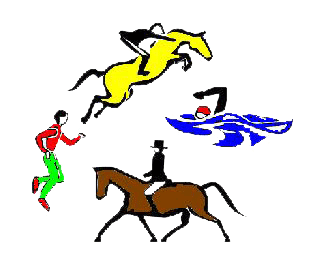 Der Erfolg des Vierkampfes ist nicht nur durch den Einsatz jedes Teammitglieds sondern auch durch das Engagement und der finanziellen Unterstützung der Eltern abhängig.
Organisation und KostenDer Trainingsplan in den Disziplinen – Schwimmen, Laufen, Dressur und Springen – wird von den einzelnen Trainern festgelegt und bekanntgegeben.Es besteht Anwesenheitspflicht!
Die Teamzusammensetzung erfolgt ausschließlich von den jeweiligen Trainern und ist abhängig von der erbrachten Trainingsleistung, sowie dem Alter und der Erfahrung des jeweiligen Teilnehmers.
Die Hotelunterbringung ist selbstständig zu buchen.
Die Kosten sind selber zu tragen.
Ein Hotelverzeichnis ist unter www.psv-hessen.de eingestellt.  
Der Bedarf für die Unterbringung des Pferdes/der Pferde an Stallboxen (wahlweise mit Stroh oder Spänen) werden von den Trainern abgefragt und zur Organisation an den Kreisreiterbund weitergeleitet.
Die Kosten der Stallboxen werden selber getragen (90-120€). 
Sämtliches Futter ist selbständig mitzubringen oder vor Ort zu organisieren!
Die Anreise sowie Abreise erfolgen eigenverantwortlich und finden in der Regel Freitagvormittag bzw. Sonntagabend statt. Die Teilnehmer bekommen eine Teilnahmebestätigung zur Vorlage bei der Schule.Der Transport von den einzelnen Teammitgliedern und Pferden ist im Vorfeld mit den Trainern abzuklären.
Hilfreiche Informationen über den Vierkampf sind unter der Internetseite des Pferdesportverbandes Hessen e.V. www.psv-hessen.de eingestellt.
Kleidung bei dem Landesvierkampf und LandesnachwuchsvierkampfDressur: 
Geritten wird in Turnierkleidung! (Weiße Reithose, dunkles Turniersakko, dunkler Reithelm, Reitstiefel und weiße Reithandschuhe) 

Das Team soll ein einheitliches Bild abgeben.

Die Gestaltung des Outfits ist im Vorfeld zwischen den Teammitgliedern zu planen und ist ggf. durch den Tausch der vorhandenen Outfits zwischen den Teammitgliedern kostengünstig zu erreichen.

Die Dressur-Schabracke sowie die Blumengestecke an den Revers der Turniersakkos werden von dem Kreisreiterbund gestellt. 
Springen:
Das Springoutfit (Reiter und Pferd) ist von den Teilnehmern frei zu wählen – es sollte jedoch in gedeckten Farben gewählt werden.
Laufen:
Das Outfit ist frei wählbar oder wird in Absprache mit dem Trainer und dem Team besprochen.
Schwimmen:
Das Outfit ist frei wählbar oder wird in Absprache mit dem Trainer und dem Team besprochen.
Die Badekappe mit dem Kreisreiterbund-Logo wird an dem Turniertag von dem Trainer ausgegeben.Unterkunft der Pferde:Sämtliche Gegenstände, welche die Pferde Fütterung, Pflege und Unterbringung betreffen, sind von den Teilnehmern mitzubringen. Dies sind insbesondere Futter- und Tränkeeimer, Mistgabel, Heu sowie Stroh/Späne (da nur die Ersteinstreu im Boxenpreis inklusive ist), Kraftfutter, Ketten oder Schnüre, um Eimer oder ähnliches zu befestigen!
Bei Fragen sind die Trainer der einzelnen Disziplinen anzusprechen.